Обратиться за помощью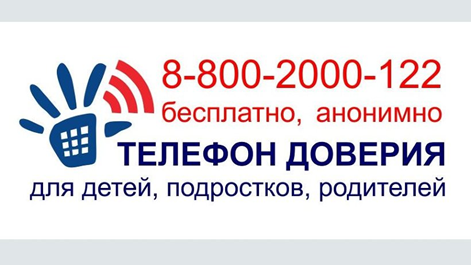 «Центр психолого-педагогической, медицинской и социальной помощи» Брянской области 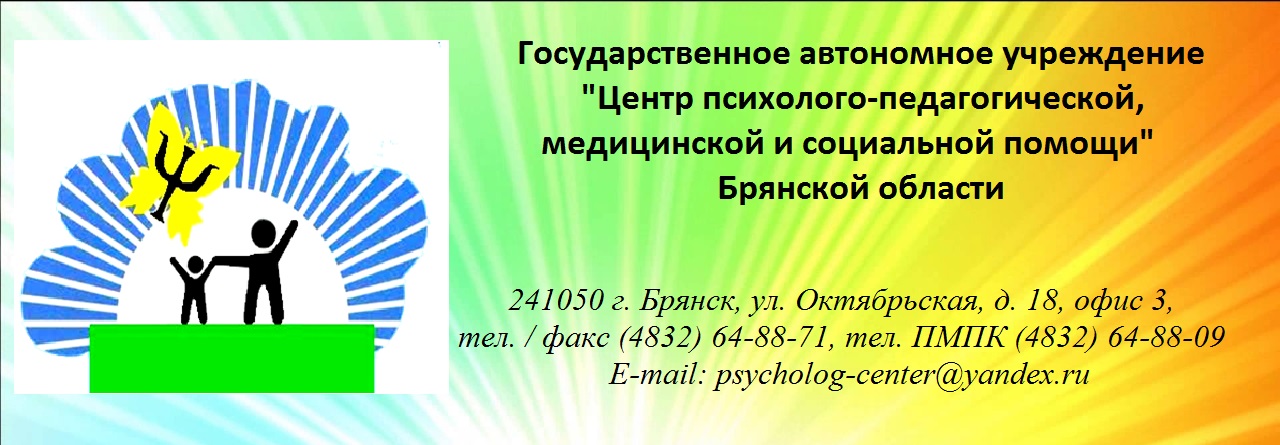 8 (4838) 64-31-038(4832)64-88-71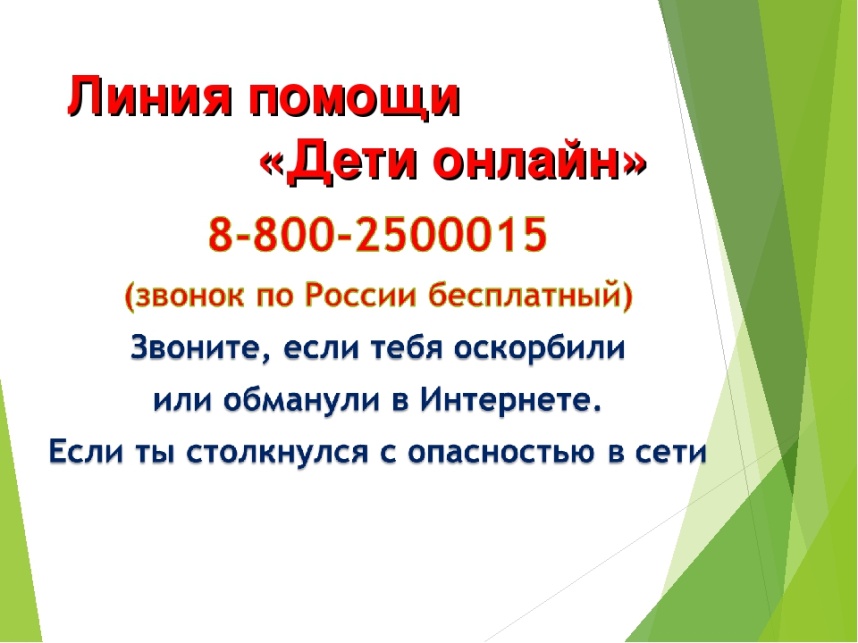 